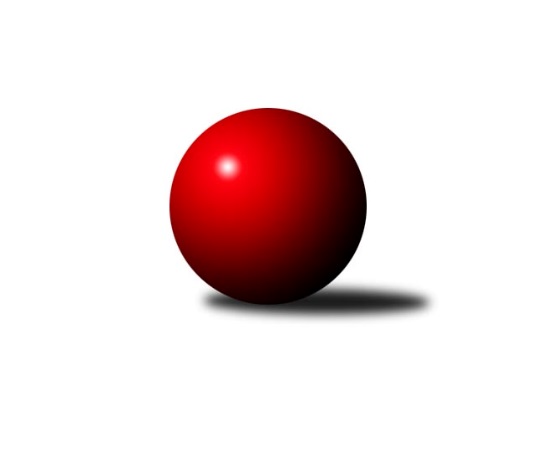 Č.1Ročník 2019/2020	9.5.2024 Jihočeský KP1 2019/2020Statistika 1. kolaTabulka družstev:		družstvo	záp	výh	rem	proh	skore	sety	průměr	body	plné	dorážka	chyby	1.	TJ Sokol Písek A	1	1	0	0	6.0 : 2.0 	(9.0 : 3.0)	2410	2	1651	759	32	2.	TJ Sokol Nové Hrady	1	1	0	0	5.0 : 3.0 	(7.0 : 5.0)	2432	2	1692	740	46	3.	KK Český Krumlov A	1	1	0	0	5.0 : 3.0 	(7.0 : 5.0)	2347	2	1650	697	44	4.	TJ Centropen Dačice D	1	0	1	0	4.0 : 4.0 	(7.5 : 4.5)	2650	1	1796	854	35	5.	KK Hilton Sez. Ústí B	1	0	1	0	4.0 : 4.0 	(4.5 : 7.5)	2656	1	1863	793	45	6.	KK Hilton Sez. Ústí A	0	0	0	0	0.0 : 0.0 	(0.0 : 0.0)	0	0	0	0	0	7.	TJ Dynamo Č. Budějovice A	0	0	0	0	0.0 : 0.0 	(0.0 : 0.0)	0	0	0	0	0	8.	TJ Nová Ves u Českých Budějovic	0	0	0	0	0.0 : 0.0 	(0.0 : 0.0)	0	0	0	0	0	9.	TJ Loko Č. Budějovice B	0	0	0	0	0.0 : 0.0 	(0.0 : 0.0)	0	0	0	0	0	10.	TJ Kunžak A	1	0	0	1	3.0 : 5.0 	(5.0 : 7.0)	2405	0	1676	729	51	11.	TJ Sokol Chotoviny B	1	0	0	1	3.0 : 5.0 	(5.0 : 7.0)	2340	0	1598	742	36	12.	TJ Spartak Soběslav	1	0	0	1	2.0 : 6.0 	(3.0 : 9.0)	2330	0	1621	709	45Tabulka doma:		družstvo	záp	výh	rem	proh	skore	sety	průměr	body	maximum	minimum	1.	TJ Sokol Písek A	1	1	0	0	6.0 : 2.0 	(9.0 : 3.0)	2410	2	2410	2410	2.	KK Český Krumlov A	1	1	0	0	5.0 : 3.0 	(7.0 : 5.0)	2347	2	2347	2347	3.	KK Hilton Sez. Ústí B	1	0	1	0	4.0 : 4.0 	(4.5 : 7.5)	2656	1	2656	2656	4.	KK Hilton Sez. Ústí A	0	0	0	0	0.0 : 0.0 	(0.0 : 0.0)	0	0	0	0	5.	TJ Spartak Soběslav	0	0	0	0	0.0 : 0.0 	(0.0 : 0.0)	0	0	0	0	6.	TJ Loko Č. Budějovice B	0	0	0	0	0.0 : 0.0 	(0.0 : 0.0)	0	0	0	0	7.	TJ Dynamo Č. Budějovice A	0	0	0	0	0.0 : 0.0 	(0.0 : 0.0)	0	0	0	0	8.	TJ Sokol Nové Hrady	0	0	0	0	0.0 : 0.0 	(0.0 : 0.0)	0	0	0	0	9.	TJ Centropen Dačice D	0	0	0	0	0.0 : 0.0 	(0.0 : 0.0)	0	0	0	0	10.	TJ Nová Ves u Českých Budějovic	0	0	0	0	0.0 : 0.0 	(0.0 : 0.0)	0	0	0	0	11.	TJ Sokol Chotoviny B	0	0	0	0	0.0 : 0.0 	(0.0 : 0.0)	0	0	0	0	12.	TJ Kunžak A	1	0	0	1	3.0 : 5.0 	(5.0 : 7.0)	2405	0	2405	2405Tabulka venku:		družstvo	záp	výh	rem	proh	skore	sety	průměr	body	maximum	minimum	1.	TJ Sokol Nové Hrady	1	1	0	0	5.0 : 3.0 	(7.0 : 5.0)	2432	2	2432	2432	2.	TJ Centropen Dačice D	1	0	1	0	4.0 : 4.0 	(7.5 : 4.5)	2650	1	2650	2650	3.	TJ Sokol Písek A	0	0	0	0	0.0 : 0.0 	(0.0 : 0.0)	0	0	0	0	4.	TJ Kunžak A	0	0	0	0	0.0 : 0.0 	(0.0 : 0.0)	0	0	0	0	5.	KK Hilton Sez. Ústí A	0	0	0	0	0.0 : 0.0 	(0.0 : 0.0)	0	0	0	0	6.	KK Český Krumlov A	0	0	0	0	0.0 : 0.0 	(0.0 : 0.0)	0	0	0	0	7.	TJ Dynamo Č. Budějovice A	0	0	0	0	0.0 : 0.0 	(0.0 : 0.0)	0	0	0	0	8.	TJ Loko Č. Budějovice B	0	0	0	0	0.0 : 0.0 	(0.0 : 0.0)	0	0	0	0	9.	KK Hilton Sez. Ústí B	0	0	0	0	0.0 : 0.0 	(0.0 : 0.0)	0	0	0	0	10.	TJ Nová Ves u Českých Budějovic	0	0	0	0	0.0 : 0.0 	(0.0 : 0.0)	0	0	0	0	11.	TJ Sokol Chotoviny B	1	0	0	1	3.0 : 5.0 	(5.0 : 7.0)	2340	0	2340	2340	12.	TJ Spartak Soběslav	1	0	0	1	2.0 : 6.0 	(3.0 : 9.0)	2330	0	2330	2330Tabulka podzimní části:		družstvo	záp	výh	rem	proh	skore	sety	průměr	body	doma	venku	1.	TJ Sokol Písek A	1	1	0	0	6.0 : 2.0 	(9.0 : 3.0)	2410	2 	1 	0 	0 	0 	0 	0	2.	TJ Sokol Nové Hrady	1	1	0	0	5.0 : 3.0 	(7.0 : 5.0)	2432	2 	0 	0 	0 	1 	0 	0	3.	KK Český Krumlov A	1	1	0	0	5.0 : 3.0 	(7.0 : 5.0)	2347	2 	1 	0 	0 	0 	0 	0	4.	TJ Centropen Dačice D	1	0	1	0	4.0 : 4.0 	(7.5 : 4.5)	2650	1 	0 	0 	0 	0 	1 	0	5.	KK Hilton Sez. Ústí B	1	0	1	0	4.0 : 4.0 	(4.5 : 7.5)	2656	1 	0 	1 	0 	0 	0 	0	6.	KK Hilton Sez. Ústí A	0	0	0	0	0.0 : 0.0 	(0.0 : 0.0)	0	0 	0 	0 	0 	0 	0 	0	7.	TJ Dynamo Č. Budějovice A	0	0	0	0	0.0 : 0.0 	(0.0 : 0.0)	0	0 	0 	0 	0 	0 	0 	0	8.	TJ Nová Ves u Českých Budějovic	0	0	0	0	0.0 : 0.0 	(0.0 : 0.0)	0	0 	0 	0 	0 	0 	0 	0	9.	TJ Loko Č. Budějovice B	0	0	0	0	0.0 : 0.0 	(0.0 : 0.0)	0	0 	0 	0 	0 	0 	0 	0	10.	TJ Kunžak A	1	0	0	1	3.0 : 5.0 	(5.0 : 7.0)	2405	0 	0 	0 	1 	0 	0 	0	11.	TJ Sokol Chotoviny B	1	0	0	1	3.0 : 5.0 	(5.0 : 7.0)	2340	0 	0 	0 	0 	0 	0 	1	12.	TJ Spartak Soběslav	1	0	0	1	2.0 : 6.0 	(3.0 : 9.0)	2330	0 	0 	0 	0 	0 	0 	1Tabulka jarní části:		družstvo	záp	výh	rem	proh	skore	sety	průměr	body	doma	venku	1.	TJ Sokol Písek A	0	0	0	0	0.0 : 0.0 	(0.0 : 0.0)	0	0 	0 	0 	0 	0 	0 	0 	2.	KK Hilton Sez. Ústí A	0	0	0	0	0.0 : 0.0 	(0.0 : 0.0)	0	0 	0 	0 	0 	0 	0 	0 	3.	TJ Spartak Soběslav	0	0	0	0	0.0 : 0.0 	(0.0 : 0.0)	0	0 	0 	0 	0 	0 	0 	0 	4.	KK Český Krumlov A	0	0	0	0	0.0 : 0.0 	(0.0 : 0.0)	0	0 	0 	0 	0 	0 	0 	0 	5.	TJ Kunžak A	0	0	0	0	0.0 : 0.0 	(0.0 : 0.0)	0	0 	0 	0 	0 	0 	0 	0 	6.	TJ Loko Č. Budějovice B	0	0	0	0	0.0 : 0.0 	(0.0 : 0.0)	0	0 	0 	0 	0 	0 	0 	0 	7.	TJ Dynamo Č. Budějovice A	0	0	0	0	0.0 : 0.0 	(0.0 : 0.0)	0	0 	0 	0 	0 	0 	0 	0 	8.	TJ Sokol Nové Hrady	0	0	0	0	0.0 : 0.0 	(0.0 : 0.0)	0	0 	0 	0 	0 	0 	0 	0 	9.	TJ Nová Ves u Českých Budějovic	0	0	0	0	0.0 : 0.0 	(0.0 : 0.0)	0	0 	0 	0 	0 	0 	0 	0 	10.	TJ Sokol Chotoviny B	0	0	0	0	0.0 : 0.0 	(0.0 : 0.0)	0	0 	0 	0 	0 	0 	0 	0 	11.	KK Hilton Sez. Ústí B	0	0	0	0	0.0 : 0.0 	(0.0 : 0.0)	0	0 	0 	0 	0 	0 	0 	0 	12.	TJ Centropen Dačice D	0	0	0	0	0.0 : 0.0 	(0.0 : 0.0)	0	0 	0 	0 	0 	0 	0 	0 Zisk bodů pro družstvo:		jméno hráče	družstvo	body	zápasy	v %	dílčí body	sety	v %	1.	Nikola Sobíšková 	TJ Sokol Písek A 	1	/	1	(100%)	2	/	2	(100%)	2.	Karel Kunc 	TJ Centropen Dačice D 	1	/	1	(100%)	2	/	2	(100%)	3.	Tomáš Brückler 	TJ Sokol Písek A 	1	/	1	(100%)	2	/	2	(100%)	4.	Michal Klimeš 	KK Hilton Sez. Ústí B 	1	/	1	(100%)	2	/	2	(100%)	5.	Milan Bedri 	TJ Sokol Nové Hrady  	1	/	1	(100%)	2	/	2	(100%)	6.	Jitka Korecká 	TJ Sokol Písek A 	1	/	1	(100%)	2	/	2	(100%)	7.	Radka Burianová 	TJ Kunžak A 	1	/	1	(100%)	2	/	2	(100%)	8.	Michal Horák 	TJ Kunžak A 	1	/	1	(100%)	2	/	2	(100%)	9.	Jindřich Kopic 	TJ Spartak Soběslav  	1	/	1	(100%)	2	/	2	(100%)	10.	Michal Waszniovski 	TJ Centropen Dačice D 	1	/	1	(100%)	2	/	2	(100%)	11.	Ladislav Bouda 	TJ Centropen Dačice D 	1	/	1	(100%)	2	/	2	(100%)	12.	Vladislav Papáček 	TJ Sokol Písek A 	1	/	1	(100%)	2	/	2	(100%)	13.	Jiří Konárek 	TJ Sokol Nové Hrady  	1	/	1	(100%)	2	/	2	(100%)	14.	Jiří Jelínek 	TJ Sokol Nové Hrady  	1	/	1	(100%)	2	/	2	(100%)	15.	Jiří Svačina 	TJ Sokol Chotoviny B 	1	/	1	(100%)	2	/	2	(100%)	16.	František Ferenčík 	KK Český Krumlov A 	1	/	1	(100%)	2	/	2	(100%)	17.	Ilona Hanáková 	KK Český Krumlov A 	1	/	1	(100%)	2	/	2	(100%)	18.	Simona Černušková 	KK Hilton Sez. Ústí B 	1	/	1	(100%)	1.5	/	2	(75%)	19.	Petr Tuček 	TJ Spartak Soběslav  	1	/	1	(100%)	1	/	2	(50%)	20.	Lukáš Brtník 	TJ Kunžak A 	1	/	1	(100%)	1	/	2	(50%)	21.	Pavel Makovec 	TJ Sokol Chotoviny B 	1	/	1	(100%)	1	/	2	(50%)	22.	Lukáš Štibich 	TJ Centropen Dačice D 	1	/	1	(100%)	1	/	2	(50%)	23.	Ladislav Boháč 	KK Český Krumlov A 	1	/	1	(100%)	1	/	2	(50%)	24.	Jan Chobotský 	TJ Sokol Chotoviny B 	1	/	1	(100%)	1	/	2	(50%)	25.	Libor Tomášek 	TJ Sokol Nové Hrady  	0	/	1	(0%)	1	/	2	(50%)	26.	Drahomíra Nedomová 	TJ Sokol Písek A 	0	/	1	(0%)	1	/	2	(50%)	27.	Libor Doubek 	KK Český Krumlov A 	0	/	1	(0%)	1	/	2	(50%)	28.	Pavel Blažek 	KK Hilton Sez. Ústí B 	0	/	1	(0%)	1	/	2	(50%)	29.	Martin Kouba 	KK Český Krumlov A 	0	/	1	(0%)	1	/	2	(50%)	30.	Lenka Křemenová 	TJ Sokol Chotoviny B 	0	/	1	(0%)	1	/	2	(50%)	31.	Josef Bárta 	TJ Centropen Dačice D 	0	/	1	(0%)	0.5	/	2	(25%)	32.	Miroslav Dvořák 	KK Hilton Sez. Ústí B 	0	/	1	(0%)	0	/	2	(0%)	33.	Jana Dvořáková 	KK Hilton Sez. Ústí B 	0	/	1	(0%)	0	/	2	(0%)	34.	Jiří Cepák 	TJ Centropen Dačice D 	0	/	1	(0%)	0	/	2	(0%)	35.	Jan Štefan 	TJ Spartak Soběslav  	0	/	1	(0%)	0	/	2	(0%)	36.	Petr Kolařík 	TJ Sokol Písek A 	0	/	1	(0%)	0	/	2	(0%)	37.	Vlastimil Šlajs 	TJ Spartak Soběslav  	0	/	1	(0%)	0	/	2	(0%)	38.	Gabriela Kučerová 	TJ Sokol Chotoviny B 	0	/	1	(0%)	0	/	2	(0%)	39.	Lenka Křemenová 	TJ Sokol Chotoviny B 	0	/	1	(0%)	0	/	2	(0%)	40.	Hana Poláčková 	KK Český Krumlov A 	0	/	1	(0%)	0	/	2	(0%)	41.	Alena Dudová 	TJ Spartak Soběslav  	0	/	1	(0%)	0	/	2	(0%)	42.	Jana Křivanová 	TJ Spartak Soběslav  	0	/	1	(0%)	0	/	2	(0%)	43.	Vojtěch Kříha 	TJ Sokol Nové Hrady  	0	/	1	(0%)	0	/	2	(0%)	44.	Pavel Jirků 	TJ Kunžak A 	0	/	1	(0%)	0	/	2	(0%)	45.	Radek Stránský 	TJ Kunžak A 	0	/	1	(0%)	0	/	2	(0%)	46.	Radek Hrůza 	TJ Kunžak A 	0	/	1	(0%)	0	/	2	(0%)	47.	Michal Kanděra 	TJ Sokol Nové Hrady  	0	/	1	(0%)	0	/	2	(0%)Průměry na kuželnách:		kuželna	průměr	plné	dorážka	chyby	výkon na hráče	1.	Sezimovo Ústí, 1-2	2653	1829	823	40.0	(442.2)	2.	TJ Lokomotiva České Budějovice, 1-4	2482	1733	749	44.5	(413.7)	3.	TJ Kunžak, 1-2	2418	1684	734	48.5	(403.1)	4.	TJ Sokol Písek, 1-2	2370	1636	734	38.5	(395.0)	5.	Český Krumlov, 1-4	2343	1624	719	40.0	(390.6)	6.	Dynamo Č. Budějovice, 1-4	2336	1680	656	53.5	(389.4)Nejlepší výkony na kuželnách:Sezimovo Ústí, 1-2KK Hilton Sez. Ústí B	2656	1. kolo	Michal Waszniovski 	TJ Centropen Dačice D	481	1. koloTJ Centropen Dačice D	2650	1. kolo	Simona Černušková 	KK Hilton Sez. Ústí B	479	1. kolo		. kolo	Miroslav Dvořák 	KK Hilton Sez. Ústí B	474	1. kolo		. kolo	Lukáš Štibich 	TJ Centropen Dačice D	455	1. kolo		. kolo	Ladislav Bouda 	TJ Centropen Dačice D	449	1. kolo		. kolo	Karel Kunc 	TJ Centropen Dačice D	447	1. kolo		. kolo	Josef Bárta 	TJ Centropen Dačice D	446	1. kolo		. kolo	Michal Klimeš 	KK Hilton Sez. Ústí B	444	1. kolo		. kolo	Pavel Blažek 	KK Hilton Sez. Ústí B	424	1. kolo		. kolo	Jana Dvořáková 	KK Hilton Sez. Ústí B	423	1. koloTJ Lokomotiva České Budějovice, 1-4TJ Nová Ves u Českých Budějovic 	2504	1. kolo	Martin Vašíček 	TJ Nová Ves u Českých Budějovic 	464	1. koloTJ Loko Č. Budějovice B	2460	1. kolo	Václav Klojda ml.	TJ Loko Č. Budějovice B	450	1. kolo		. kolo	Bedřich Vondruš 	TJ Loko Č. Budějovice B	437	1. kolo		. kolo	Jiří Pokorný 	TJ Nová Ves u Českých Budějovic 	421	1. kolo		. kolo	Jan Tesař 	TJ Nová Ves u Českých Budějovic 	420	1. kolo		. kolo	Pavel Jesenič 	TJ Nová Ves u Českých Budějovic 	417	1. kolo		. kolo	Vladimír Vlček 	TJ Nová Ves u Českých Budějovic 	416	1. kolo		. kolo	Jiří Douda 	TJ Loko Č. Budějovice B	405	1. kolo		. kolo	Karel Vlášek 	TJ Loko Č. Budějovice B	392	1. kolo		. kolo	Lukáš Klojda 	TJ Loko Č. Budějovice B	388	1. koloTJ Kunžak, 1-2TJ Sokol Nové Hrady 	2432	1. kolo	Michal Horák 	TJ Kunžak A	442	1. koloTJ Kunžak A	2405	1. kolo	Jiří Jelínek 	TJ Sokol Nové Hrady 	433	1. kolo		. kolo	Radka Burianová 	TJ Kunžak A	432	1. kolo		. kolo	Jiří Konárek 	TJ Sokol Nové Hrady 	424	1. kolo		. kolo	Michal Kanděra 	TJ Sokol Nové Hrady 	422	1. kolo		. kolo	Milan Bedri 	TJ Sokol Nové Hrady 	417	1. kolo		. kolo	Radek Hrůza 	TJ Kunžak A	404	1. kolo		. kolo	Pavel Jirků 	TJ Kunžak A	390	1. kolo		. kolo	Lukáš Brtník 	TJ Kunžak A	389	1. kolo		. kolo	Libor Tomášek 	TJ Sokol Nové Hrady 	379	1. koloTJ Sokol Písek, 1-2TJ Sokol Písek A	2410	1. kolo	Tomáš Brückler 	TJ Sokol Písek A	457	1. koloTJ Spartak Soběslav 	2330	1. kolo	Jitka Korecká 	TJ Sokol Písek A	438	1. kolo		. kolo	Jindřich Kopic 	TJ Spartak Soběslav 	417	1. kolo		. kolo	Vladislav Papáček 	TJ Sokol Písek A	411	1. kolo		. kolo	Alena Dudová 	TJ Spartak Soběslav 	404	1. kolo		. kolo	Jan Štefan 	TJ Spartak Soběslav 	403	1. kolo		. kolo	Vlastimil Šlajs 	TJ Spartak Soběslav 	394	1. kolo		. kolo	Nikola Sobíšková 	TJ Sokol Písek A	388	1. kolo		. kolo	Petr Kolařík 	TJ Sokol Písek A	370	1. kolo		. kolo	Petr Tuček 	TJ Spartak Soběslav 	360	1. koloČeský Krumlov, 1-4KK Český Krumlov A	2347	1. kolo	Jan Chobotský 	TJ Sokol Chotoviny B	410	1. koloTJ Sokol Chotoviny B	2340	1. kolo	Ilona Hanáková 	KK Český Krumlov A	410	1. kolo		. kolo	Ladislav Boháč 	KK Český Krumlov A	407	1. kolo		. kolo	Pavel Makovec 	TJ Sokol Chotoviny B	399	1. kolo		. kolo	Libor Doubek 	KK Český Krumlov A	394	1. kolo		. kolo	Jiří Svačina 	TJ Sokol Chotoviny B	394	1. kolo		. kolo	Lenka Křemenová 	TJ Sokol Chotoviny B	391	1. kolo		. kolo	Gabriela Kučerová 	TJ Sokol Chotoviny B	383	1. kolo		. kolo	František Ferenčík 	KK Český Krumlov A	382	1. kolo		. kolo	Hana Poláčková 	KK Český Krumlov A	378	1. koloDynamo Č. Budějovice, 1-4TJ Dynamo Č. Budějovice A	2340	1. kolo	Jan Kotnauer 	TJ Dynamo Č. Budějovice A	448	1. koloKK Hilton Sez. Ústí A	2333	1. kolo	Dušan Lanžhotský 	KK Hilton Sez. Ústí A	412	1. kolo		. kolo	Jozef Jakubčík 	KK Hilton Sez. Ústí A	412	1. kolo		. kolo	Dušan Jelínek 	KK Hilton Sez. Ústí A	409	1. kolo		. kolo	Patrik Postl 	TJ Dynamo Č. Budějovice A	408	1. kolo		. kolo	Vít Ondřich 	TJ Dynamo Č. Budějovice A	403	1. kolo		. kolo	Jan Švarc 	KK Hilton Sez. Ústí A	400	1. kolo		. kolo	Petr Mariňák 	TJ Dynamo Č. Budějovice A	389	1. kolo		. kolo	Michal Mikuláštík 	KK Hilton Sez. Ústí A	374	1. kolo		. kolo	Miroslav Kraus 	TJ Dynamo Č. Budějovice A	361	1. koloČetnost výsledků:	6.0 : 2.0	1x	5.0 : 3.0	2x	4.0 : 4.0	1x	3.0 : 5.0	1x	2.0 : 6.0	1x